Sartorius CPA6202 Balance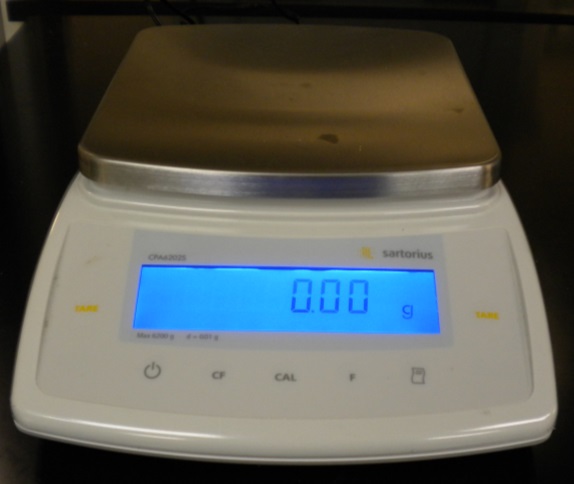 Potential Hazards while performing these activities:Potential Hazards while performing these activities:   Electrical Hazard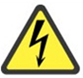 This equipment contains electrical units that may come in contact with skin or liquids.   Slip Hazard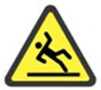 Because chemicals are being moved near this unit, a slip hazard may be created.   Chemical Hazard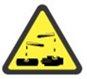 Because chemicals are being moved to the balance surface, chemical spills are possible.   Fire Hazard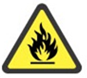 Any improper use of this equipment may cause a fire hazard.Preventions to reduce exposure to hazards:Preventions to reduce exposure to hazards:   Eye Protection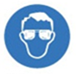 Wear safety glasses while operating.   Protective Glove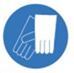 Wear appropriate gloves for heat and chemical usage.   Non-Slip, Closed Shoes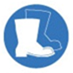 Wear non-slip, closed shoes to avoid spills.   Read Guide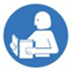 Become familiar with this guide before operating.Setup StepsPicturesEnsure unit is plugged in.If the bubble is not centered, adjust the level of the scale by rotating the front feet until the bubble is centered in the indicator.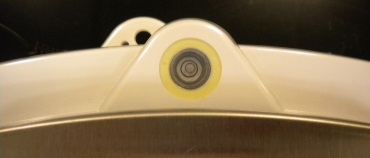 Ensure the weighing surface is clean of debris and ready for use.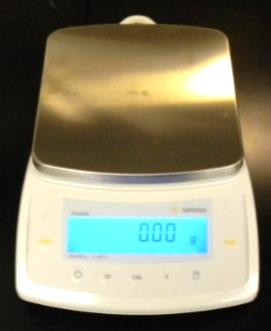 Turn the power on and wait until the self-test sequence completes.Press the Tare button to zero the balance.OperationPicturesOnce setup is complete, materials can be weighed on the balance.To erase a weight, press cancel. (e.g. in between samples)  Tare can be used to zero the weight for items such as weigh papers.When finished, press the power button to turn off.Please ensure work area is free of chemicals and supplies after use.